HymnO Jesus Christ, Grow Thou in MePiano Sheet Music / Guitar Sheet Music
聖歌哦主，求你长在我心鋼琴樂譜 / 簡譜 / 吉他樂譜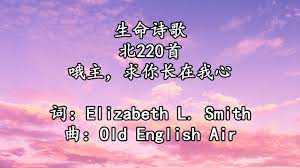 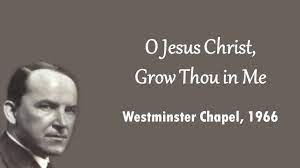 風火網頁 Webpage: https://www.feng-huo.ch/Date:  October 22, 2022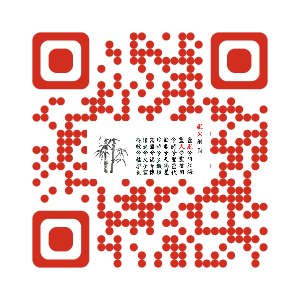 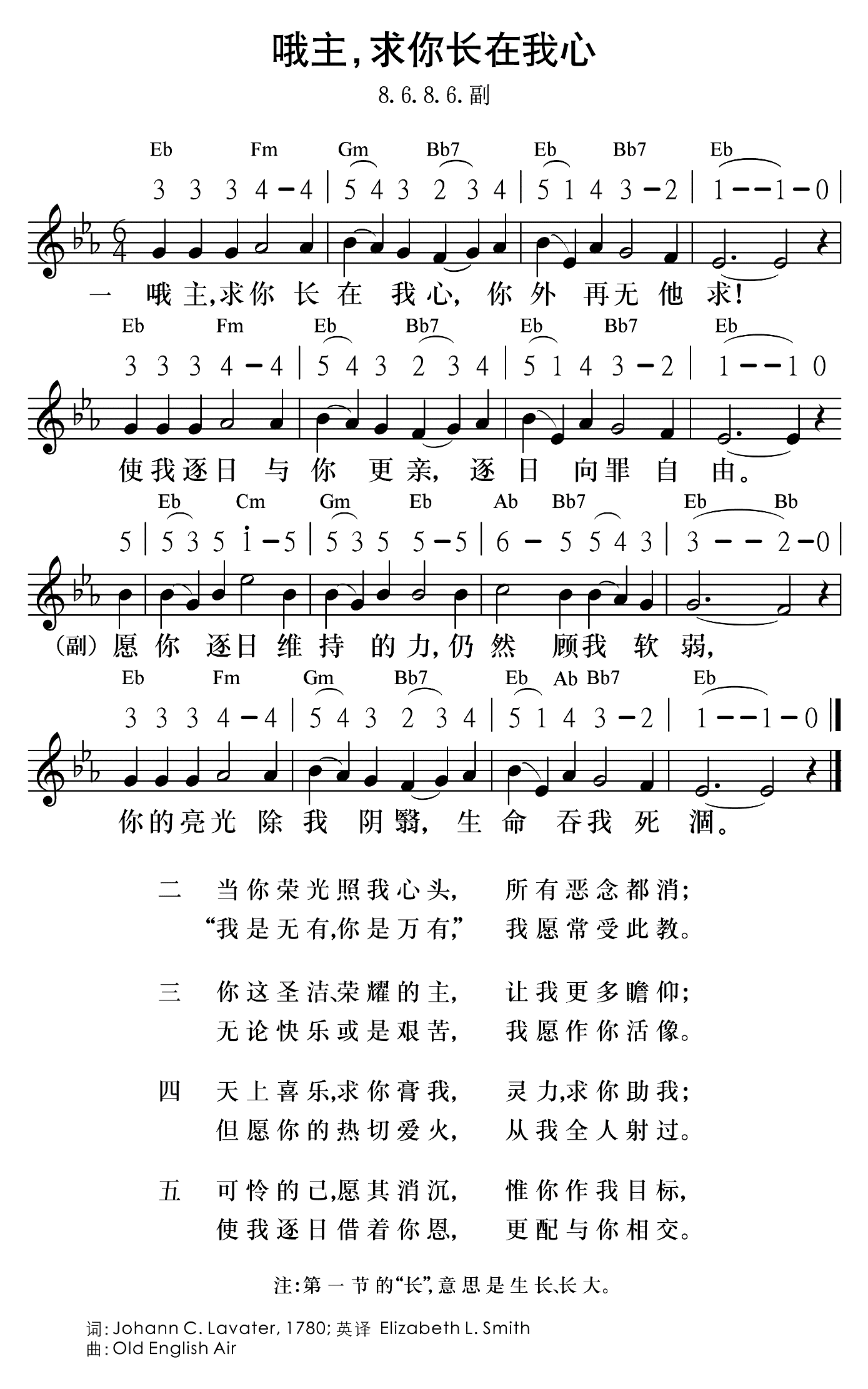 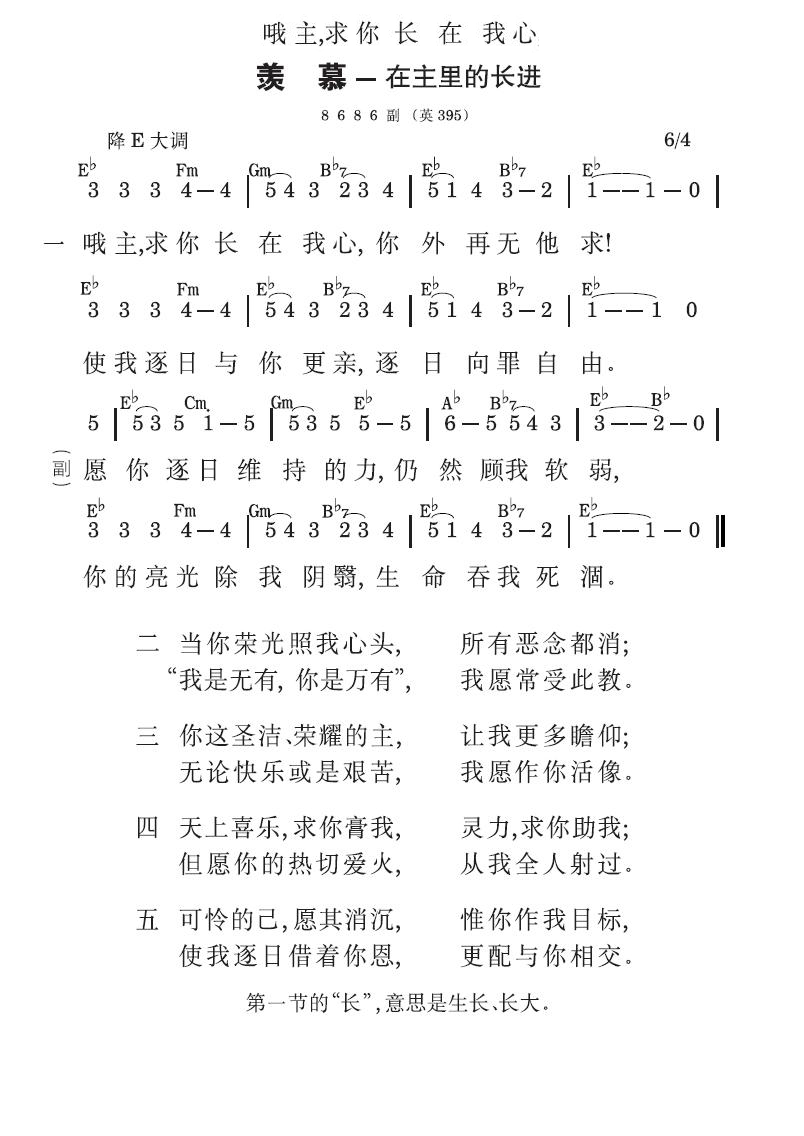 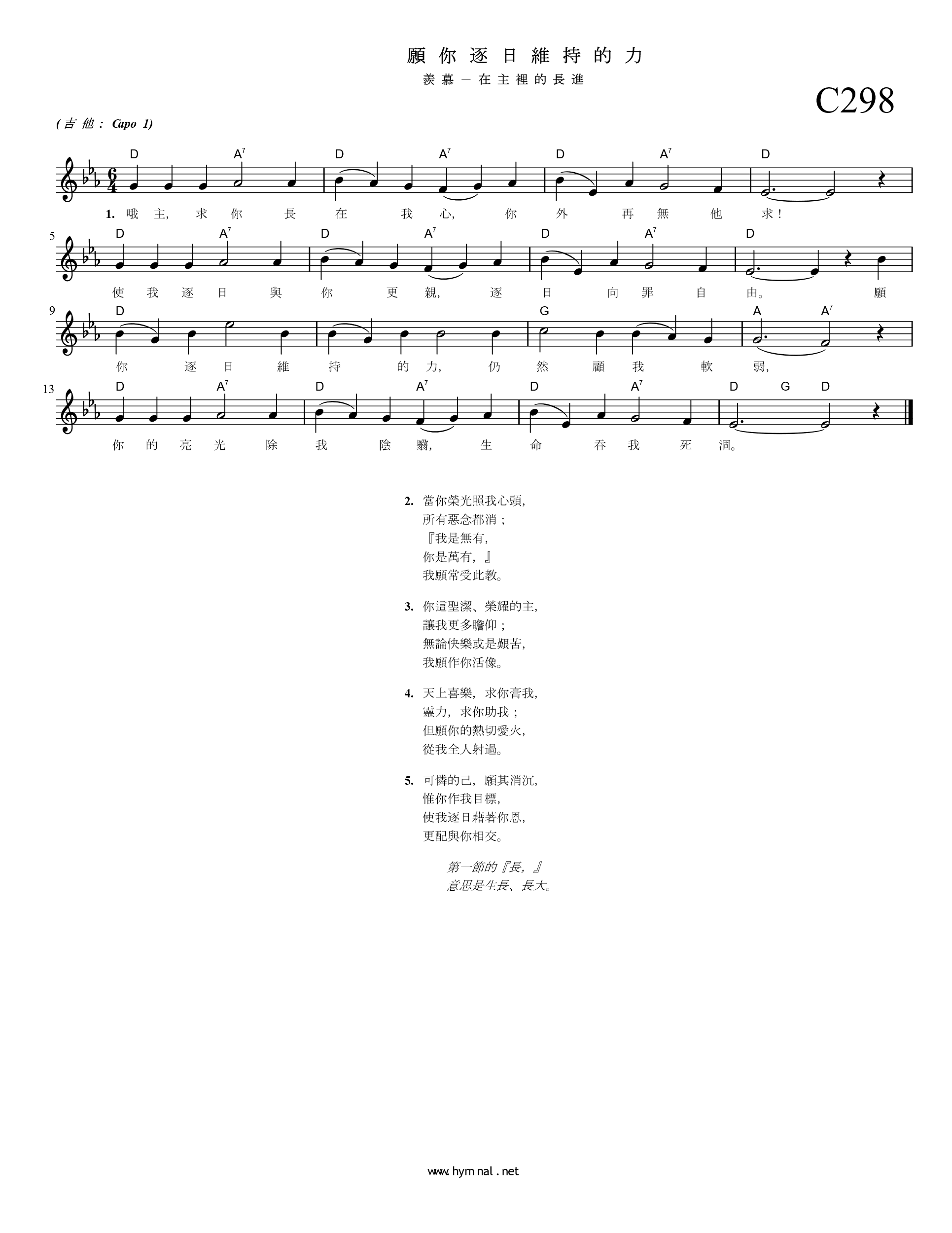 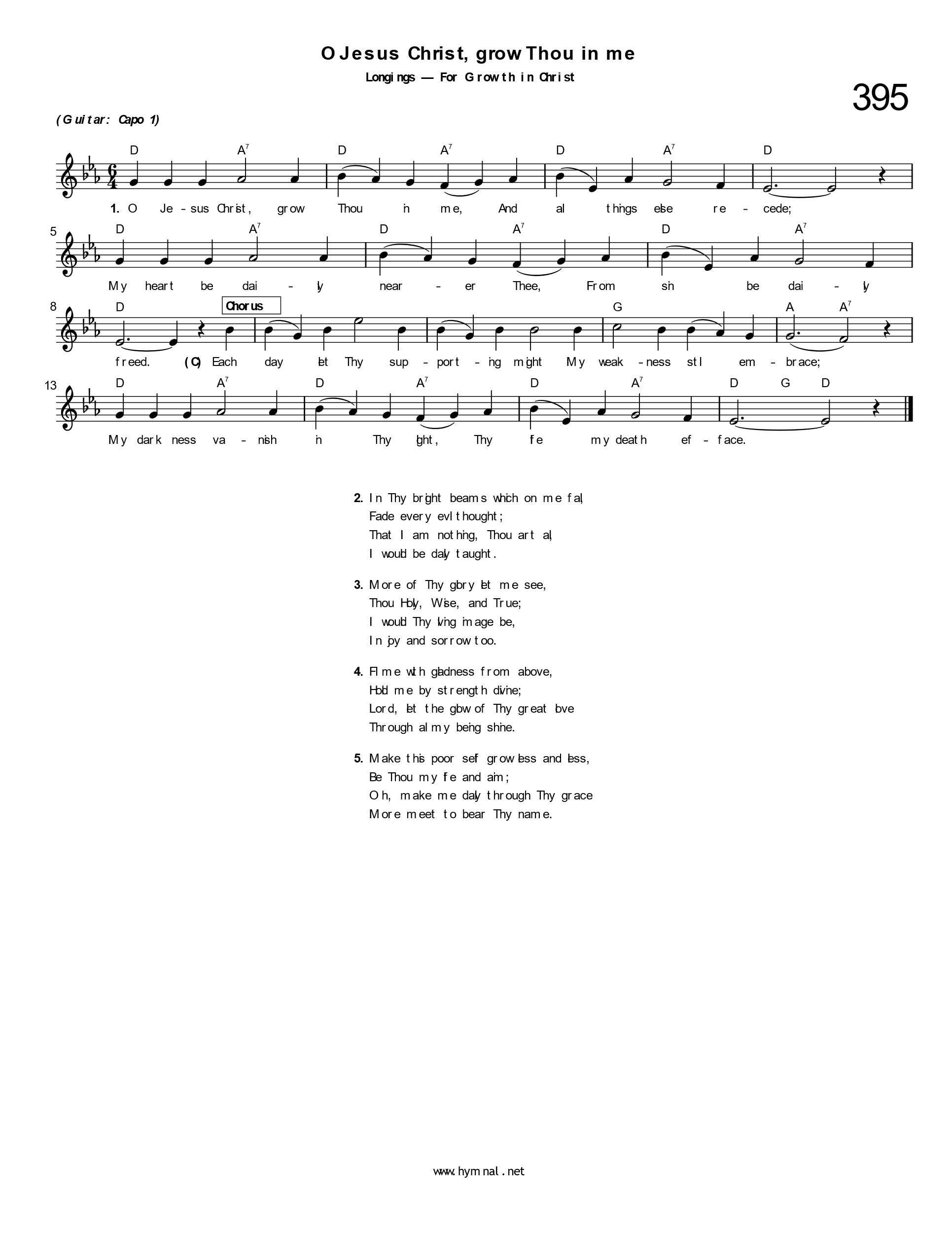 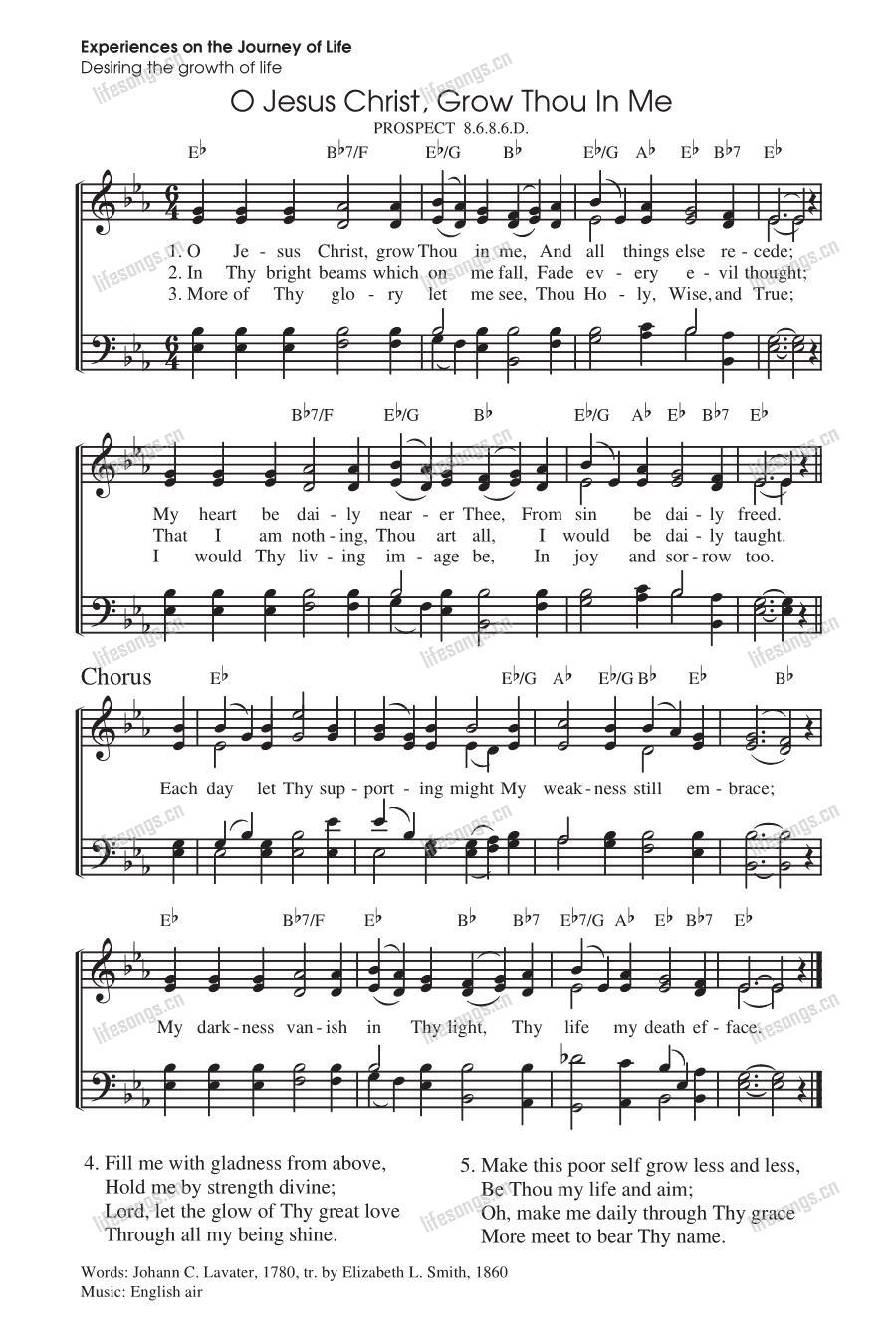 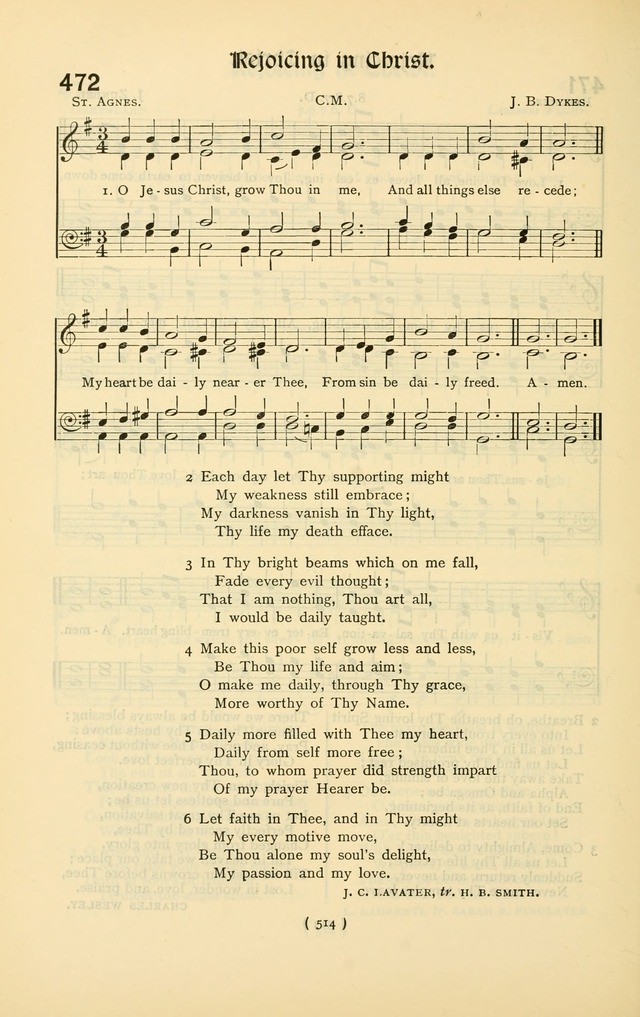 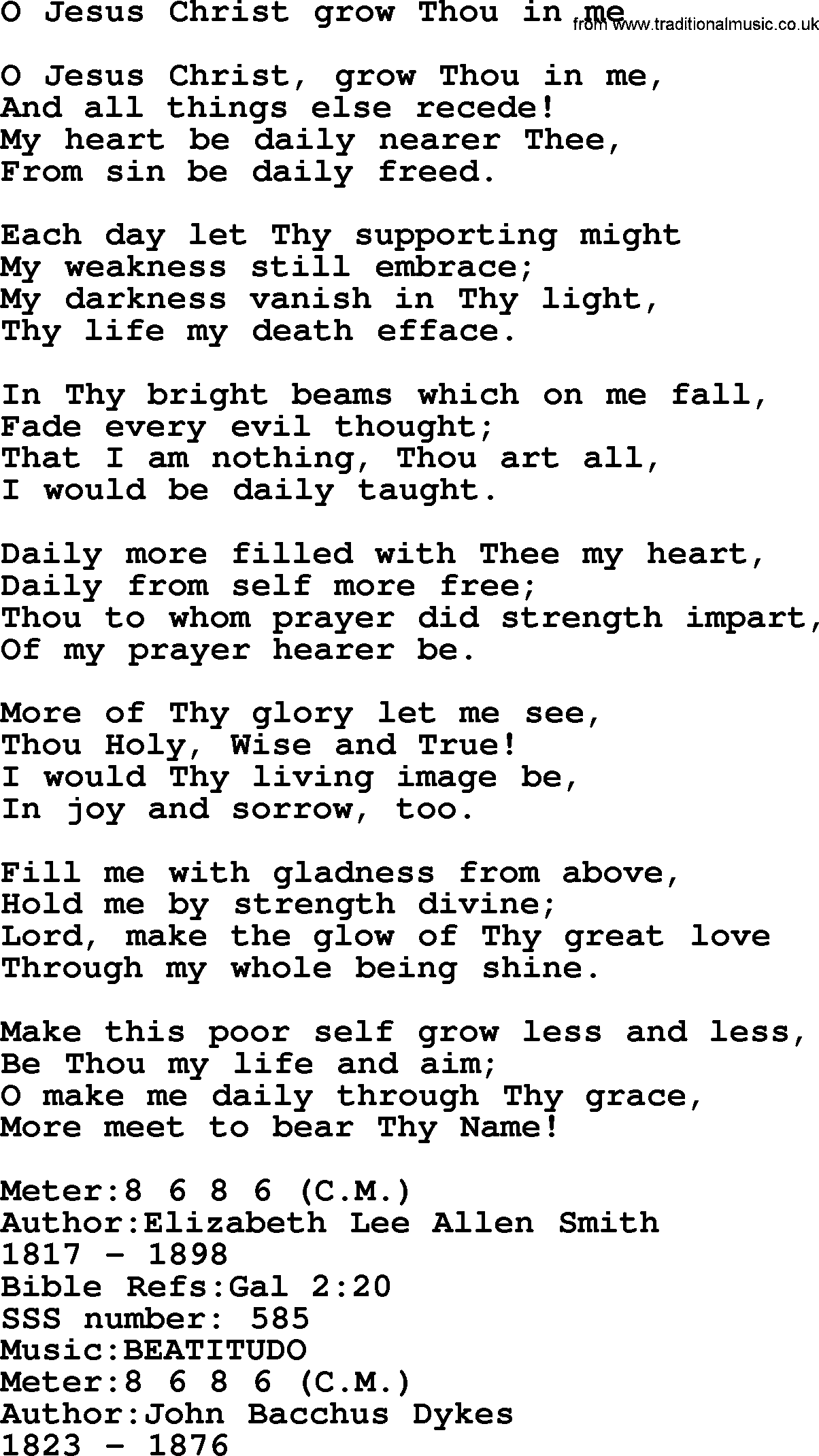 